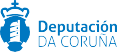 AdministrAción LocALmunicipAL Ortigueira SecretaríaAprobación definitiva orzamento do Concelo de Ortigueira para o exercizo 2017ANUNCIOO Concello Pleno, en sesión ordinaria do día 22 de febreiro de 2017,  aprobou definitivamente Orzamento do Concello  de Ortigueira para o ano 2017 así como as bases de execución, cadro de persoal, cadro de investimentos e demais docu- mentos que o conforman, por importe nivelado de SEIS MILLÓNS CATROCENTOS VINTE E CATRO MIL CINCUENTA E SEIS EUROS CON SETENTA E OITO CÉNTIMOS (6.424.056,78€), desestimando as alegacións presentadas contra o mesmo pola concelleira do grupo municipal -do Partido Popular Dª Montserrat Hernández Carrodeguas, polo que aos efectos do disposto no artigo 169 do Real Decreto Lexislativo 2/2004, polo que se aproba o texto refundido da lei reguladora de facendas    locais, e no seu cumprimento, faise público o seu resumo por capítulos, así como o cadro de persoalCADRO DE PERSOALFUNCIONARIOSPERSOAL LABORAL FIXOPERSOAL LABORAL TEMPORALPERSOAL EVENTUALO que se publica para xeral coñecemento, sinalando que, de conformidade co establecido no  artigo  171  do  Real decreto lexislativo 2/2004, do 5 de marzo, polo que se aproba o texto refundido da Lei reguladora das facendas locais,  contra o acordo de aprobación definitiva poderá interpoñerse directamente recurso contencioso-administrativo ante a Sala correspondente do Tribunal Superior de Xustiza de Galicia, no prazo de dous meses, a contar dende a publicación deste anuncio no Boletin Oficial da Provincia de A CoruñaOrtigueira, 8 de marzo de 2017 O AlcaldeJuan Vicente Penabad Muras2017/1889DENOMINACIÓN POSTONº PRAZASGRUPO/ SUBGRUPOESCALASUBESCALANIVELRETRIBUCIÓNS BÁSICASRETRIBUCIÓNS COMPLEMENTARIASSECRETARÍA1A1H. NacionalSecretaría3014.824,2225.214,42INTERVENCIÓN1A1H. NacionalIntervención- Tesourería2814.824,2223.286,48TESOURERÍA1A1H. NacionalIntervención- Tesourería2614.824,2221.388,92TÉCNICO DE INTERVENCION1A1Ad. XeralTécnica2614.824,2221.388,92ADMINISTRATIVO5C1Ad. XeralAdministrativa2249.919,1059.781,52ARQUITECTO1A1Ad. EspecialTécnica2814.824,2223.280,18COORDINADOR ACTIVIDADES DEPORTIVAS1A2Ad. EspecialTécnica2613.035,6016.773,96ENCARGADO TEATRO1C2Ad. EspecialServizos especiais188.462,469.319,38POLICIA LOCAL. OFICIAL1C1Ad. EspecialServizos especiais229.983,8210.946,18POLICIA LOCAL GARDAS4C1Ad. EspecialServizos especiais1639.935,2833.495,56OFICIAL SERVIZOS. ALUMEADO1C2Ad. EspecialPersoal oficios188.462,468.691,06DENOMINACIÓN POSTONº PRAZASGRUPO/ SUBGRUPOESCALASUBESCALANIVELRETRIBUCIÓNS BÁSICASRETRIBUCIÓNS COMPLEMENTARIASOFICIAL SERVIZOS. CONDUCTOR E OUTROS2C2Ad. EspecialPersoal oficios1816.924,9217.382,12OPERARIOS VARIOS3EAd. EspecialPersoal oficios1423.266,3221.668,22TÉCNICO INFORMÁTICO1A2Ad. EspecialTécnica2613.035,6016.772,98ENCARGADO LIMPEZA1C2Ad. EspecialPersoal oficios188.462,469.319,38CONSERXE COLEXIO1EAd. XeralSubalternos127.755,445.026,00DENOMINACION POSTONÚMERO DE POSTOSRETRIBUCIÓNSLIMPIADORA OFICINAS MUNICIPAIS114.811,30TRABALLADORA SOCIAL128.130,90LIMPIADORA CENTRO SOCIAL116.687,16OPERARIOS RECOLLIDA RESIDUOS342.148,4OPERARIOS LIMPEZA793.530,36INGENIERO TÉCNICO AGRÍCOLA125.664,38TELEFONISTA115.622,04ARCHIVERA126.524,82ENCARGADO BIBLIOTECA122.883,00AUXILIAR BIBLIOTECA122.631,84ELECTRICISTA117.735,95ARQUITECTO TÉCNICO127.927,06DENOMINACIÓN DO POSTONUMERO DE POSTOSRETRIBUCIÓNSPERSOAL GES12206.119,56AUXILIAR ADMINISTRATIVO OFICINAS GENERALES227.902,84AUXILIAR ADMINISTRATIVO SERVICIOS SOCIAIS115.579,06PEDAGOGO SERVICIOS SOCIAIS115.853,04PSICÓLOGO CIM116.088,66PSICÓLOGO PLAN CONCERTADO118.127,90ABOGADO CIM SERVICIOS SOCIAIS125.136,58AUXILIAR SOCIOCULTURAL SERVICIOS SOCIAIS113.872,46AXENTE DE EMPREGO E DESENVOLVEMENTO LOCAL123.231,46ORIENTADORA LABORAL117.247,58ANIMADOR DEPORTIVO114.828,1AUXILIAR ADMINISTRATIVO DE LA ESCUELA DE MÚSICA19.977,80ESCUELA MÚSICA774.752,39DIRECTOR ESCUELA DE MÚSICA119.778,78PROFESOR INGLÉS110.908,05MONITOR OCIO E TEMPO LIBRE17.629,3OPERARIOS SERVICIOS VARIOS10140.606,04OFICINA TURISMO18.637,58RESPONSABLE AULA INFORMÁTICA121.384,02ENCARGADO CENTRO SOCIAL17.982,80ANIMADOR SOCIOCULTURAL227.380,22AUXILIARES DE AXUDA NO FOGAR31369.311,40AUXILIARES POLICIA LOCAL213.192,08DENOMINACIÓNNÚMERO DE POSTOSRETRIBUCIÓNASESOR122.814,12